	БОЙОРОҠ                                                             РАСПОРЯЖЕНИЕ15   августа  2018 г.                                           № 42  -к                                                                                                                             с. Кузяново«Об отпуске    специалиста  1 категории »Предоставить  специалисту 1 категории администрации сельского поселения Кузяновский  сельсовет  Байбулатовой  Фанузе  Зинуровне очередной отпуск за период с 12  апреля 2017 года по 11 апреля 2018 года продолжительностью 37 календарных дней (30 основной  и 7 дней дополнительный отпуск по  Закону Республики Башкортостан № 429-з от 02.12.2016г «О порядке исчисления стажа муниципальной службы в Республике Башкортостан) с 20   августа  2018 года по  19  сентября  2018 года с учетом праздника 21.08.2018 – Курбан-Байрам  и оказать единовременную выплату в размере 2-х месячных должностных окладов и надбавку за классный чин.             За  дополнительный  отпуск  7  дней  выплатить  компенсацию.            Основание: личное заявление.Глава администрацииСП Кузяновский сельсовет                                                                                     А.М.Алтынбаев Башкортостан Республикаhы Ишембай районы муниципаль районы Көҙән  ауыл советы ауыл биләмәhе хакимиәте 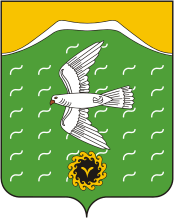 Администрация сельского поселения Кузяновский сельсовет муниципального района Ишимбайский район Республики БашкортостанСовет  урамы, 46,Көҙән  ауылы, Ишембай районы, Башкортостан Республикаһы453234Тел.; 8(34794) 73-243, факс 73-200.Е-mail: kuzansp@rambler.ru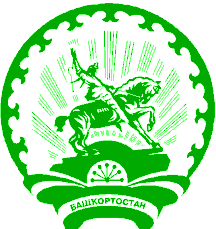 ул. Советская, 46,с.Кузяново, Ишимбайский район, Республика Башкортостан453234Тел.; 8(34794) 73-243, факс 73-200.Е-mail: kuzansp@rambler.ru